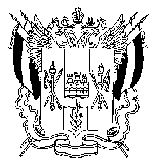 ТЕРРИТОРИАЛЬНАЯ ИЗБИРАТЕЛЬНАЯ КОМИССИЯМОРОЗОВСКОГО РАЙОНА РОСТОВСКОЙ ОБЛАСТИПОСТАНОВЛЕНИЕ03 мая 2017г.                                                                                  № 50-1г. Морозовск   В соответствии со ст. 26 Федерального закона №67-ФЗ от 12.06.2002 года «Об основных гарантиях избирательных прав и права на участие в референдуме граждан Российской Федерации» и положением о конкурсе рисунков «Война глазами детей и подростков» «Наследники Победы», посвященной 72-й годовщины Победы в Великой Отечественной Войне 1941-1945г.г.,           Территориальная избирательная комиссия Морозовского района                                 Ростовской области ПОСТАНОВЛЯЕТ:         1.Наградить победителей в конкурсе рисунков «Война глазами детей и подростков» «Наследники Победы», посвященной 72-й годовщины Победы в Великой Отечественной Войне 1941-1945г.г. грамотами Территориальной избирательной комиссии Морозовского района Ростовской области занявших 1,2,3 место.Следующих победителей: Константинову Елизавету, учащуюся  ЛИЦЕЙ №1, занявшей I место.Сазонова Святослава, учащегося Университетского казачьего кадетского корпуса -интерната (филиала) ФГБОУ ВО «Московский государственного университета технологий и управления имени К.Г. Разумовского (Первый казачий университет)», занявшего II место. Денисову Марию, учащуюся  объединения «Архитектура и дизайн» МБОУ ДО «ДДТ», занявшей III место.                 2. Председателю Территориальной избирательной комиссии Морозовского района З.В. Вороновой вручить грамоты победителям конкурса рисунков «Война глазами детей и подростков» «Наследники Победы», посвященному 72-й годовщины Победы в Великой Отечественной Войне 1941-1945г.г.  04 мая 2017года.Председатель комиссии				З.В. Воронова          Секретарь комиссии					М.С. Фильцова                                               О награждении победителей конкурса рисунков «Война глазами детей и подростков» «Наследники Победы», посвященной 72-й годовщины Победы в Великой Отечественной Войне 1941-1945г.г.